Multiplication PracticeHow many can you answer correctly in one minute?7 × 10 = _____ 12 × 5 = _____ 10 × 2 = _____ 6 × 11 = _____11 × 11 = _____ 9 × 10 = _____ 12 × 3 = _____ 2 × 8 = _____11 × 5 = _____ 4 × 5 = _____ 8 × 1 = _____ 11 × 12 = _____10 × 12 = _____ 11 × 6 = _____ 3 × 5 = _____ 6 × 3 = _____10 × 11 = _____ 3 × 6 = _____ 5 × 10 = _____ 5 × 4 = _____1 × 8 = _____ 7 × 2 = _____ 6 × 10 = _____ 4 × 1 = _____11 × 4 = _____ 4 × 4 = _____ 5 × 5 = _____ 8 × 5 = _____10 × 5 = _____ 2 × 9 = _____ 3 × 5 = _____ 2 × 4 = _____7 × 9 = _____ 9 × 2 = _____ 4 × 2 = _____ 10 × 6 = _____12 × 7 = _____ 6 × 5 = _____ 4 × 3 = _____ 7 × 9 = _____9 × 7 = _____ 4 × 12 = _____ 4 × 9 = _____ 11 × 7 = _____11 × 12 = _____ 2 × 12 = _____ 8 × 10 = _____ 8 × 9 = _____7 × 11 = _____ 4 × 11 = _____ 3 × 7 = _____ 4 × 12 = _____10 × 3 = _____ 1 × 6 = _____ 7 × 12 = _____ 12 × 11 = _____6 × 8 = _____ 9 × 3 = _____ 7 × 6 = _____ 6 × 1 = _____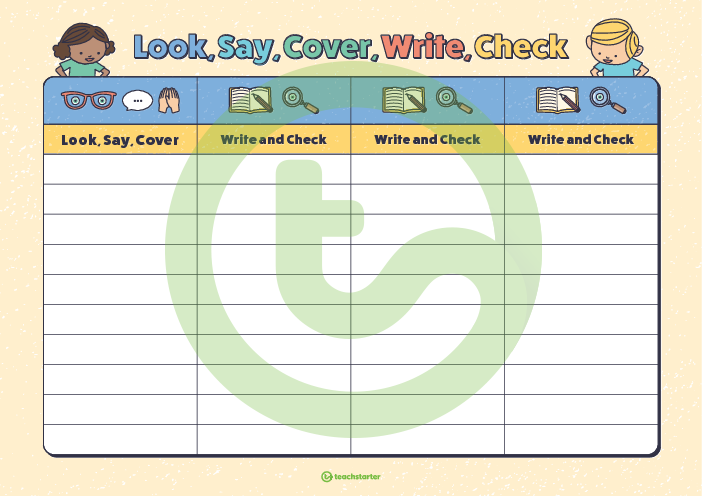 Time and SubjectLearning ObjectiveMondayTask/Link/Resources8.45-9.00ReadingL.O: To practise and consolidate existing reading skills.Read your individual reading book, either in your head or out loud. 9.00-9.15Morning MathsLO: To consolidate recall of multiplication facts. Complete this week’s multiplication sheet. You will find this week’s multiplication sheet on page 6. Just scroll down! How many can you answer correctly in one minute? Remember, it is the same one every day for a week so try and beat your score each time! 9.15-9.45SpellingLO: To practise RWI Spelling orange words.Speed write this week’s words- time yourself a minute for each! Write them in different colours or fancy writing, make yourself a poster of each of the words!  Circle the consonants and vowels. Week 6 - awkward harass sincere sincerely bargain hindrance soldier9.45-10.00Active breakL.O: To boost my concentration through movement.https://www.youtube.com/watch?v=1b6axyuaKcYJoin in with the Go Noodle clip above to get you moving! 10.00-11.00EnglishLO: To plan a first set of instructions. Follow the link below:https://classroom.thenational.academy/lessons/to-plan-a-first-set-of-instructions-ctgk2c11.00- 11.15 Break11.00- 11.15 Break11.00- 11.15 Break11.15-12.15MathsLO: To read angles on a protractor part one.Have a go at today’s lesson by clicking on the link below:https://classroom.thenational.academy/lessons/reading-angles-on-a-protractor-part-1-6mt3gt12.15-1.00Dinner12.15-1.00Dinner12.15-1.00Dinner1.00-1.15StorytimeLO: To listen to a story for pleasure.https://stories.audible.com/pdp/B083PP6DDP?ref=adbl_ent_anon_ds_pdp_pc_cntr-2-21.15-2.30PE LO: To develop healthy habits. Follow the links below to develop your fitness and strength: https://classroom.thenational.academy/lessons/how-do-i-develop-healthy-habits-70u6acTime and SubjectLearning ObjectiveTuesdayTask/Link/Resources8.45-9.00ReadingL.O: To practise and consolidate existing reading skills.Read your individual reading book, either in your head or out loud. 9.00-9.15Morning MathsLO: To consolidate recall of multiplication facts.Complete this week’s multiplication sheet. You will find this week’s multiplication sheet on page 6. Just scroll down! How many can you answer correctly in one minute? Remember, it is the same one every day for a week so try and beat your score each time!9.15-9.45SpellingLO: To practise RWI Spelling orange words.Speed write this week’s words- time yourself a minute for each! Write them in different colours or fancy writing, make yourself a poster of each of the words!  Circle the consonants and vowels.Week 6 - awkward harass sincere sincerely bargain hindrance soldier9.45-10.00Active breakL.O: To boost my concentration through movement.https://www.youtube.com/watch?v=Imhi98dHa5wJoin in with the Go Noodle clip above to get you moving! 10.00-11.00EnglishLO:  To practise and apply suffixes. Follow the link below:https://classroom.thenational.academy/lessons/to-practise-and-apply-knowledge-of-suffixes-ic-al-and-ity-tion-ness-including-test-65jk6d11.00- 11.15 Break11.00- 11.15 Break11.00- 11.15 Break11.15-12.15MathsLO: To read angles on a protractor part two.Have a go at today’s lesson by clicking on the link below:https://classroom.thenational.academy/lessons/reading-angles-on-a-protractor-part-2-6mt30d12.15-1.00Dinner12.15-1.00Dinner12.15-1.00Dinner1.00-1.15StorytimeLO: To listen to a story for pleasure. https://stories.audible.com/pdp/B083PP6DDP?ref=adbl_ent_anon_ds_pdp_pc_cntr-2-21.15-2.30TopicScienceLO: To learn why birds lay eggs.Follow the link below:https://classroom.thenational.academy/lessons/why-do-birds-lay-eggs-69j3jt2.30-3.00RHELO: To explore friendship and bullying. Follow the link:https://www.bbc.co.uk/bitesize/clips/z8pxpv4Time and SubjectLearning ObjectiveWednesdayTask/Link/Resources8.45-9.00ReadingL.O: To practise and consolidate existing reading skills.Read your individual reading book, either in your head or out loud. 9.00-9.15Morning MathsLO: To consolidate recall of multiplication facts. Complete this week’s multiplication sheet. You will find this week’s multiplication sheet on page 6. Just scroll down! How many can you answer correctly in one minute? Remember, it is the same one every day for a week so try and beat your score each time!9.15-9.45SpellingLO: To practise RWI Spelling orange words.Speed write this week’s words- time yourself a minute for each! Write them in different colours or fancy writing, make yourself a poster of each of the words!  Circle the consonants and vowels. Week 6 - awkward harass sincere sincerely bargain hindrance soldier9.45-10.00Active breakL.O: To boost my concentration through movement.https://www.youtube.com/watch?v=3WnI4UNgSaYJoin in with the Go Noodle clip above to get you moving! 10.00-11.00EnglishLO:  To write a first set of instructions. Follow the link below:https://classroom.thenational.academy/lessons/to-write-a-first-set-of-instructions-74ukje11.00- 11.15 Break11.00- 11.15 Break11.00- 11.15 Break11.15-12.15MathsLO: To read angles on a protractor part three.Have a go at today’s lesson by clicking on the link below:https://classroom.thenational.academy/lessons/reading-angles-on-a-protractor-part-3-cnh3ge12.15-1.00Dinner12.15-1.00Dinner12.15-1.00Dinner1.00-1.15StorytimeLO: To listen to a story for pleasure. https://stories.audible.com/pdp/B083PP6DDP?ref=adbl_ent_anon_ds_pdp_pc_cntr-2-21.15-2.30TopicScience LO: To look at how life cycles compare across the animal kingdom.Follow the link below:  https://classroom.thenational.academy/lessons/how-do-lifecycles-compare-across-the-animal-kingdom-6wv32r2.30-3.00MusicLO: To explore renaissance and baroque variations of opera.  Follow the link:https://classroom.thenational.academy/lessons/renaissance-and-baroque-variations-opera-arias-and-jazz-scat-show-off-that-melody-61hp2cTime and SubjectLearning ObjectiveThursdayTask/Link/Resources8.45-9.00ReadingL.O: To practise and consolidate existing reading skills.Read your individual reading book, either in your head or out loud. 9.00-9.15Morning MathsLO: To consolidate recall of multiplication facts. Complete this week’s multiplication sheet. You will find this week’s multiplication sheet on page 6. Just scroll down! How many can you answer correctly in one minute? Remember, it is the same one every day for a week so try and beat your score each time!9.15-9.45SpellingLO: To practise RWI Spelling orange words.Speed write this week’s words- time yourself a minute for each! Write them in different colours or fancy writing, make yourself a poster of each of the words!  Circle the consonants and vowels. Week 6 - awkward harass sincere sincerely bargain hindrance soldier 9.45-10.00Active breakL.O: To boost my concentration through movement.https://www.youtube.com/watch?v=388Q44ReOWEJoin in with the Go Noodle clip above to get you moving! 10.00-11.00EnglishLO:  To plan a second set of instructions. Follow the link below:https://classroom.thenational.academy/lessons/to-plan-a-second-set-of-instructions-chk3je11.00- 11.15 Break11.00- 11.15 Break11.00- 11.15 Break11.15-12.15MathsLO: To draw angles with a protractor part 1. Have a go at today’s lesson by clicking on the link below: https://classroom.thenational.academy/lessons/draw-angles-with-a-protractor-1-60rp4e12.15-1.00Dinner12.15-1.00Dinner12.15-1.00Dinner1.00-1.15StorytimeLO: To listen to a story for pleasure. https://stories.audible.com/pdp/B083PP6DDP?ref=adbl_ent_anon_ds_pdp_pc_cntr-2-21:15-2:00FrenchLO: To say your nationality.Follow the link below:https://classroom.thenational.academy/lessons/saying-your-nationality-crup6d2:00-3:00ArtLO: To explore site specific art. Follow the link:https://classroom.thenational.academy/lessons/world-on-the-window-window-hangings-6djk0rTime and SubjectLearning ObjectiveFridayTask/Link/Resources8.45-9.00ReadingL.O: To practise and consolidate existing reading skills.Read your individual reading book, either in your head or out loud. 9.00-9.15Morning MathsLO: To consolidate recall of multiplication facts.Complete this week’s multiplication sheet. You will find this week’s multiplication sheet on page 6. Just scroll down! How many can you answer correctly in one minute? Remember, it is the same one every day for a week so try and beat your score each time!9.15-9.45SpellingLO: To practise RWI Spelling orange words.Speed write this week’s words- time yourself a minute for each! Write them in different colours or fancy writing, make yourself a poster of each of the words!  Circle the consonants and vowels. Week 6 - awkward harass sincere sincerely bargain hindrance soldier Use the Look, Cover, Say, Write and Check grid on page 7 to test yourself!9.45-10.00Active breakL.O: To boost my concentration through movement.https://www.youtube.com/watch?v=FRnEDoVRaa0Join in with the Go Noodle clip above to get you moving! 10.00-11.00EnglishLO:  To write a second set of instructions. Follow the link below:https://classroom.thenational.academy/lessons/to-write-a-second-set-of-instructions-6gu66c11.00- 11.15 Break11.00- 11.15 Break11.00- 11.15 Break11.15-12.15MathsLO:  To draw angles with a protractor part 2.Have a go at today’s lesson by clicking on the link below:https://classroom.thenational.academy/lessons/draw-angles-with-a-protractor-part-2-65hk4e12.15-1.00Dinner12.15-1.00Dinner12.15-1.00Dinner1.00-1.15StorytimeLO: To listen to a story for pleasure. https://stories.audible.com/pdp/B083PP6DDP?ref=adbl_ent_anon_ds_pdp_pc_cntr-2-21.15-3:00Golden TimeLO: To explore Shakespeare through drama. https://classroom.thenational.academy/lessons/dipping-into-macbeth-brave-macbeth-part-2-crvkad